The Hong Kong Science and Technology Parks Corporation (HKSTP) is now inviting interested parties to express interest to lease premises or land from any of the Industrial Estates in Hong Kong. Details of the Industrial Estates could be found in the website below:https://www.hkstp.org/about-us/our-footprint/industrial-estates/about-our-industrial-estates/Submission RequirementsInterested parties are welcome to first submit the Letter of Intent in advance of the Technical Proposal.For our better understanding of the intention and scope of project, interested parties are encouraged to also return the Technical Proposal below with any relevant supplementary information to express your interest and provide quantitative figures on estimated project financials including but not limited to revenue, expenditure, employment and R&D spending so to be considered for the subsequent tender process. Please submit the documents with attention to “Head of Re-industrialisation” by email or mail. (email: eoi@hkstp.org )(Mailing address: please refer to below)Instructions to Interested PartiesInformation supplied in this form will be treated as strictly confidential and will be used for the specific purpose of processing this Expression of Interest (EOI). The provision of accurate and comprehensive information will facilitate and expedite consideration and assessment.You must complete both the Technical Proposal and Letter of Intent below and duly sign by Director and/or Authorized Person with company chop.HKSTP is not bound to accept any of the documentations that it may receive and nothing is binding on HKSTP until and unless a formal agreement is signed by HKSTP.If any person who signs this EOI does so as agent or trustee for any other person or persons, he shall disclose the names and addresses of such person or persons. If no such disclosure is made, the person signing the Expression of Interest shall be deemed to be a principal and no subsequent disclosure of any trust, agencies, etc. will be recognized by HKSTP.It should be noted that HKSTP will not be responsible for the reimbursement of any cost incurred by you for the preparation of the submission. You may provide supplementary information in your Technical Proposal illustrating your project profile. You may also submit any further information as you see fit. If you have further enquiry, you may call 2629 7979 or email to eoi@hkstp.org.NOTICESHOULD THE SIGNATORY OF THIS EOI FOR ANY REASON BE IN DOUBT AS TO THE PRECISE MEANING OF ANY ITEM, INFORMATION OR FIGURE CONTAINED IN THE EXPRESS OF INTEREST DOCUMENTS (EOI), HE MUST SEEK CALRIFICATION FROM HKSTP ACCORDINGLY.ALL INFORMATION PROVIDED BY HKSTP IN THE EXPRESS OF INTEREST DOCUMENTS IS FOR REFERENCE ONLY.  HKSTP GIVES NO WARRANTY, REPRESENTATION OR UNDERTAKING AS TO THE ACCURACY, RELIABILITY OR COMPLETENESS OF SUCH INFORMATION.HKSTP ACCEPTS NO LIABILITY WHATSOEVER FOR (i) THE ACCURACY, COMPLETENESS OR RELIABILITY OR OTHERWISE OF ANY SUCH INFORMATION; AND (ii) ANY CLAIM, LEGAL PROCEEDING, LIABILITY, LOSS (INCLUDING ANY DIRECT OR INDIRECT OR ANTICIPATED SAVINGS) OR DAMAGE (INCLUDING ANY DIRECT, SPECIAL, INDIRECT OR CONSEQUENTIAL DAMAGE OF ANY NATURE WHATSOEVER)L AND (iii) ANY INCREASED COSTS AND EXPENSES, WHICH ANY SIGNATORY OF EXPRESS OF INTEREST DOCUMENTS OR ANY OTHER PERSON MAY SUSTAIN OR INCUR, ARISING FROM ITS RELIANCE OF ANY INFORMATION IN THE EXPRESS OF INTEREST DOCUMENTS.NOTHING IS BINDING ON HKSTP UNLESS AND UNTIL A FORMAL CONTRACT IS ENTERED INTO BETWEEN HKSTP AND THE SIGNATORY OF THE EXPRESS OF INTEREST DOCUMENTS.NOTHING IN THE EXPRESS OF INTEREST DOCUMENTS CONFERS OR PURPORTS TO CONFER ON ANY THIRD PARTY ANY BENEFIT OR ANY RIGHT TO ENFORCE ANY PART OF THE EXPRESS OF INTEREST DOCUMENTS PURSUANT TO THE CONTRACTS (RIGHTS OF THIRD PARTIES) ORDINANCE (CAP. 623).NOTHING HEREIN CONTAINED SHALL PREJUDICE THE GENERALITY OF ANY PROVISION OF THE LICENSE WHICH WILL BE ENTERED INTO BETWEEN HKSTP AND THE SUCCESSFUL APPLICANT. ANY TERMS OF THE LICENSE SET OUT HEREIN ARE NOT FINAL AND ARE SUBJECT TO FURTHER CHANGES.Subject to ContractLetter of IntentDear Sirs/Madams,We are interested in leasing premises/land from HKSTP with the following particulars:Also attached is our Technical Proposal illustrating our intended use of this leased premises/land.Yours faithfully, 	* Please check one or more as appropriate# Please elaborate in the technical proposal on the rationale of the size of respective space required^ Please select appropriate units** Please delete if appropriate, you may put “No Change” in the table if there is no change in building provisionsˇ Net monthly rental rate is exclusive of management fee, government rent and rates and other outgoings (if any)Technical ProposalGeneral InformationCompany ParticularsCompany ContactFor all clients including foreign firms or companies in formation, the local contact address and telephone number should be provided where possible.Current and Future Product Manufacturing / Service Delivery Technology or Process (Use separate sheets to complete this section if necessary)Describe in words and with diagrams or flow charts of all current technology or process deployed.Describe in words and with diagrams or flow charts of all future technology process to be deployed. Where applicable, indicate those technology or process which is/are new to Hong Kong and/or significantly improve the quality or quantity of production when compared to processes already in use in Hong Kong.Where applicable, describe the application of new technology or process and degree of smart manufacturing/process e.g. Industry 4.0.A full elaboration of the above four points specified above will expedite the processing of this EOI.Current and Future Business Model (Use separate sheets to complete this section if necessary)Describe in words and with diagrams or flow charts of the current business model. Describe in words and with diagrams or flow charts of the future business model.Indicate all types of products and its corresponding approval numbers of the Certificate of Origin for CEPA application (if any). Products to be Manufactured/Service to be Delivered & Estimated Minimum Annual Production/ProcessedThis section is intended for the interested party to demonstrate your proposed scale of operations. The volume of products/services should be specified with appropriate units aligned with the respective industry norm wherever practicable. For service providers such as testing and certification industry, tested/certified quantity and total revenue may be used. For ICT industries, megawatt or number of customers handled and total revenue may be used.While types of products/services with similar nature should be aggregated as much as possible, please duplicate this page if there are multiple types of products/services on offer.Estimated Space RequirementsEstimated Space Usage AllocationBuilding Provisions Sketch Layouts of Future Set up Sketch layouts must be drawn and attached to the technical proposal:Use of the space, including a layout of plant, machinery, ancillary office, equipment and pipe ducts giving the dimensions and weight. If dangerous goods or highly inflammable goods will be stored or handled, please give details.Machinery and equipment acquisition plan. (With model information).
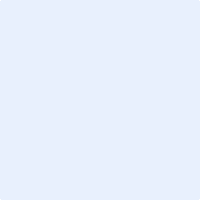 Parking requirements for cars, light vans, lorries and containers or trailers and loading and unloading spaces.
Stages of development (if applicable).
A&A works required (if applicable).Information of Existing Processing Premises (if any)If applicable, please provide on a separate sheet, details (location, floor area, ownership) of existing processing premises in Hong Kong and whether it is planned to retain them.Safety, Health and Environmental (SHE) Evaluation and Risk Assessment - nature, quantity and disposal of waste products (if applicable). All companies are required to comply with HKSTP’s Safety, Health and Environmental Handbook and relevant legal requirements of Hong Kong.(Use separate sheets to complete this section if necessary)Capital Expenditure and Estimated Time of CompletionEstimated Value AddedEstimated EmploymentEstimated Research and Development ExpenditureOther Relevant Supporting Information (if applicable)Key industrial award(s), patent(s), ITF project(s), publications etc.Collaboration with Local Institutions/ Partners (Universities/ R&D institutions/ Associations). SummaryMilestone SummaryProject Summary Please illustrate your strength in the below area.Supplementary Information You may submit any further information and special request as you see fit for this Expression of Interest. Please indicate.DeclarationI declare that all the information stated in this proposal and the attachments are true and I agree that HKSTP has absolute discretion in this assessment without providing any reasons on any decision therefor. I understand that failure in providing the required information may delay or suspend the leasing process.We agree that the information and content provided in this proposal will be sent to external expert panels or relevant committees for assessment purposes on a non-disclosure basis. Annex 1 – Assessment Criteria for Technical ProposalHONG KONG SCIENCE AND TECHNOLOGY PARKS CORPORATIONInvitation to Expression of Interest (EOI) for Leasing Premises / Land in Industrial Estate, Hong Kong   [Ref.: IE/EOI/2021-001]Subject to ContractTo: 	Head of Re-industrialisation		Hong Kong Science and Technology Parks Corporation		5/F, Building 5E, 		5 Science Park East Avenue, 		Hong Kong Science Park, Shatin, 		New Territories, Hong KongRe: 	EOI to Leasing Premises / Land in Industrial Estate, Hong Kong		[IE/EOI/2021-001]		Submitted by:    				(Company Name) Parties who are interested in leasing premises in Industrial Estate may fill up this “Letter of Intent” form. Please sign, stamp, and mail/send a scanned copy by email at eoi@hkstp.org.  Preferred Approach*(A) Leasing space in general industrial building(B) Leasing space in built-to-suit building(C) Leasing land & self-develop(D) Additional Use / Change of Permitted Use**       (for existing partner companies in Industrial Estate only)(A) Leasing space in general industrial building(B) Leasing space in built-to-suit building(C) Leasing land & self-develop(D) Additional Use / Change of Permitted Use**       (for existing partner companies in Industrial Estate only)(A) Leasing space in general industrial building(B) Leasing space in built-to-suit building(C) Leasing land & self-develop(D) Additional Use / Change of Permitted Use**       (for existing partner companies in Industrial Estate only)(A) Leasing space in general industrial building(B) Leasing space in built-to-suit building(C) Leasing land & self-develop(D) Additional Use / Change of Permitted Use**       (for existing partner companies in Industrial Estate only)(A) Leasing space in general industrial building(B) Leasing space in built-to-suit building(C) Leasing land & self-develop(D) Additional Use / Change of Permitted Use**       (for existing partner companies in Industrial Estate only)(A) Leasing space in general industrial building(B) Leasing space in built-to-suit building(C) Leasing land & self-develop(D) Additional Use / Change of Permitted Use**       (for existing partner companies in Industrial Estate only)(A) Leasing space in general industrial building(B) Leasing space in built-to-suit building(C) Leasing land & self-develop(D) Additional Use / Change of Permitted Use**       (for existing partner companies in Industrial Estate only)Location*Tai Po	        Tseung Kwan OTseung Kwan OYuen Long  Total Gross Floor Area (GFA)#Ground FloorGround FloorGround FloorUpper FloorsUpper FloorsUpper FloorsUpper FloorsUpper FloorsTotal Gross Floor Area (GFA)#   sq. ft.    sq. ft.    sq. ft.    sq. ft.   sq. ft.   sq. ft.   sq. ft.   sq. ft.Typical Floor Plate SizeN/AN/AN/A   sq. ft.   sq. ft.   sq. ft.   sq. ft.   sq. ft.Preferred Column Grid Size ()^ x ()^ ()^ x ()^ ()^ x ()^ ()^ x ()^ ()^ x ()^ ()^ x ()^ ()^ x ()^ ()^ x ()^Minimum Floor Loading ()^ ()^ ()^ ()^ ()^ ()^ ()^ ()^Minimum Clear Ceiling Height ()^ ()^ ()^ ()^ ()^ ()^ ()^ ()^For Approach (A) & (B),Net Monthly Rental Rate on GFAˇ HK$  per sq. ft. per mthHK$  per sq. ft. per mthHK$  per sq. ft. per mthHK$  per sq. ft. per mthHK$  per sq. ft. per mthHK$  per sq. ft. per mthHK$  per sq. ft. per mthHK$  per sq. ft. per mthPreferred Lease Commencement Date  (MM/YYYY)  (MM/YYYY)  (MM/YYYY)  (MM/YYYY)  (MM/YYYY)  (MM/YYYY)  (MM/YYYY)  (MM/YYYY)Fixed Term  years  years  years  years  years  years  years  yearsOption Term  years  years  years  years  years  years  years  yearsFor Approach (C),Land Premium (up to Year 2047)HK$  per sq. ft.HK$  per sq. ft.HK$  per sq. ft.HK$  per sq. ft.HK$  per sq. ft.HK$  per sq. ft.HK$  per sq. ft.HK$  per sq. ft.Brief Description of Proposed Primary Business Activities to be undertaken within the Premises (approx. 30 words)Corresponding Hong Kong Standard Industrial Classification (HSIC) Code(s)CAPEX estimated for the next 5 years for this leased premiseHK$  HK$  HK$  HK$  HK$  HK$  HK$  HK$  Other Special Building Requirements (e.g. marine access, towngas, chimney, DG)Authorized Signature with Company Chop:Authorized Signature with Company Chop: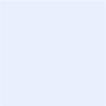 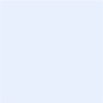 Name:Phone:Company:Email:Position:Date:Company Name (English)Company Name 
(Chinese, if any)Hong Kong Business Registration No. Place of IncorporationDate of IncorporationPrior leasing/collaboration/ incubate experience with HKSTP (if any) Business AddressName of Contact Person(1)  (2)  Position(1)  (2)  Telephone No.(1)  (2)  Email Address(1)  (2)  Website (if any)Name of Parent Company  (if any)No of employee of Parent Company (if any) Country of Origin Please enter the Country/ Region where the Parent company (if any) is established Hong Kong SAR, China    Other Please specify:   Hong Kong SAR, China    Other Please specify:  Type of Products/Services:______________________________Volume ()Value(HK$ mil)Market %Market %Type of Products/Services:______________________________MinimumMinimumLocalExport(1)	Year 1 Estimated time of achievement from date of possession - months(1)	Year 1 Estimated time of achievement from date of possession - monthsN/AN/A(2)	Year 2 Estimated time of achievement from date of possession - months(2)	Year 2 Estimated time of achievement from date of possession - monthsN/AN/A(3)	Year 3 Estimated time of achievement from date of possession - months(3)	Year 3 Estimated time of achievement from date of possession - monthsN/AN/A(4)	Year 4Estimated time of achievement from date of possession – months(4)	Year 4Estimated time of achievement from date of possession – monthsN/AN/A(5)	Year 5 Estimated time of achievement from date of possession - months(5)	Year 5 Estimated time of achievement from date of possession - monthsN/AN/A(6)	Current Output in Hong Kong of Above Products/Services (if applicable)    (7)	Minimum annual production volume at the final stage as a percentage of the maximum annual production capacity of the proposed machinery, plant and equipment 	 %.(7)	Minimum annual production volume at the final stage as a percentage of the maximum annual production capacity of the proposed machinery, plant and equipment 	 %.(7)	Minimum annual production volume at the final stage as a percentage of the maximum annual production capacity of the proposed machinery, plant and equipment 	 %.(7)	Minimum annual production volume at the final stage as a percentage of the maximum annual production capacity of the proposed machinery, plant and equipment 	 %.(7)	Minimum annual production volume at the final stage as a percentage of the maximum annual production capacity of the proposed machinery, plant and equipment 	 %.(8)	Attach separate sheets to describe products/services and supply brochures and/or photographs if available. Where applicable, indicate those products/services which are new to Hong Kong and/or improve upon products/services already manufactured here.(8)	Attach separate sheets to describe products/services and supply brochures and/or photographs if available. Where applicable, indicate those products/services which are new to Hong Kong and/or improve upon products/services already manufactured here.(8)	Attach separate sheets to describe products/services and supply brochures and/or photographs if available. Where applicable, indicate those products/services which are new to Hong Kong and/or improve upon products/services already manufactured here.(8)	Attach separate sheets to describe products/services and supply brochures and/or photographs if available. Where applicable, indicate those products/services which are new to Hong Kong and/or improve upon products/services already manufactured here.(8)	Attach separate sheets to describe products/services and supply brochures and/or photographs if available. Where applicable, indicate those products/services which are new to Hong Kong and/or improve upon products/services already manufactured here.PurposeMaximum Space RequirementUnitsProcessingsq. ft. GFAStoragesq. ft. GFAAdministrationsq. ft. GFAServer Roomsq. ft. GFAOthers (Please specify)sq. ft. GFATotalsq. ft. GFAPurposeMaximum Capacity Requirement UnitsFloor Loading, Heavy Machinery, Plant and EquipmentkPaCeiling Height RequiredMCapacity of Air Conditioning System TRFresh Air/Make-up Airm3/sExhaust Airm3/sElectricity Load RequiredkVADaily Water Consumptionm3Chemical Water Discharge m3Chemicals and other dangers goods/ DG Store Required  (please indicate the DG category and corresponding quantities)Type of Fuel Oil to be used:  Daily Consumption Rate (in litres):  Type of Fuel Oil to be used:  Daily Consumption Rate (in litres):  Type of Fuel Oil to be used:  Daily Consumption Rate (in litres):  Type of Fuel Oil to be used:  Daily Consumption Rate (in litres):  Type of WasteEstimated Quantity Per DayPhysical & Chemical Properties (State degree of toxicity, if any)Proposed Means of Treatment and DisposalSolid WasteGaseous WasteLiquid WasteFume/Dust/SmellOthersItemsProjectionProjectionProjectionProjectionProjectionItemsYear 14Year 2Year 3Year 4Year 5CAPEX (Machinery, Plant and Equipment, etc.) for processing purposesCAPEX (Machinery, Plant and Equipment, etc.) for processing purposesCAPEX (Machinery, Plant and Equipment, etc.) for processing purposesCAPEX (Machinery, Plant and Equipment, etc.) for processing purposesCAPEX (Machinery, Plant and Equipment, etc.) for processing purposesCAPEX (Machinery, Plant and Equipment, etc.) for processing purposes(A) Expenditure (HK$ mil)(B) Estimated time of completion (months)CAPEX (Site Formation / Building / Conversion / Fit-out)CAPEX (Site Formation / Building / Conversion / Fit-out)CAPEX (Site Formation / Building / Conversion / Fit-out)CAPEX (Site Formation / Building / Conversion / Fit-out)CAPEX (Site Formation / Building / Conversion / Fit-out)CAPEX (Site Formation / Building / Conversion / Fit-out)(C) Expenditure (HK$ mil)(D) Estimated time of completion7 (months)Investment on Building and Machinery (A) + (C) (HK$ mil)Cumulative Expenditure(HK$ mil)Items
(all figures in HK$ mil)Last Financial Year (if applicable)Current Financial Year (if applicable)ProjectionProjectionProjectionProjectionProjectionItems
(all figures in HK$ mil)Last Financial Year (if applicable)Current Financial Year (if applicable)Year 14Year 2Year 3Year 4Year 5Income  Sales/RevenueOther Operating IncomeOperating CostCost of Goods SoldSales & Distribution ExpensesOther Operating Expenses (excl. finance cost)Depreciation(incl. CAPEX moved in)Total Remuneration
(Staff Cost) Value-added (each year)(A)+(B)-(C)-(D)-(E)+(F)+(G)ItemsCurrent Financial Year (if applicable)ProjectionProjectionProjectionProjectionProjectionItemsCurrent Financial Year (if applicable)Year 14Year 2Year 3Year 4Year 5Total Remuneration (HK$ mil)Total number of workers(no.)Number of skilled workers(no.)ItemsLast Financial Year (if applicable)Current Financial Year (if applicable)ProjectionProjectionProjectionProjectionProjectionItemsLast Financial Year (if applicable)Current Financial Year (if applicable)Year 14Year 2Year 3Year 4Year 5R&D expenditure (HK$ mil)Number of Industrial award(s):Number of Patent(s) applied/granted:  no(s).  no(s).Number of ITF Project(s):Number of Publication(s):  no(s).  no(s).Product Registered:     no(s).Product Registered:     no(s).Please provide brief descriptions of the above items; For Patents (if any): Patent Number or PCT number.For Innovation and Technology Fund (ITF) application (if any): Application number, Title & Amount must be provided.Please provide brief descriptions of the above items; For Patents (if any): Patent Number or PCT number.For Innovation and Technology Fund (ITF) application (if any): Application number, Title & Amount must be provided.Please list out the name(s) of the Local Institutions or Partners (if any) and brief descriptions on the projects/technology/knowledge transfer involved (if applicable).Year 14Year 2Year 3Year 4Year 5Key Planned / Processing Activities(refer to Section 4)Milestones (refer to Section 7)Key Performance Indicators(refer to Section 4, 7, 8, 9 and/or 10)Investment (refer to Section 7, 9 & 10 of this Technical Proposal)Please summarize your new investments in the targeted site.Output (refer to Section 4 & 8 of this Technical Proposal)Please summarize your output.Process commencement scheduleOutput (e.g. annual value-added per sq. ft.)High-Skilled Employment (refer to Section 9 of this Technical Proposal)Please summarize your employment plan with respect to high-skilled staff in targeted site.Product/Service Technology (refer to Section 2 & 3 of this Technical Proposal)Please summarize how your proposed product/service is innovative in technology.Local Consumption (refer to Section 2, 3 & 4 of this Technical Proposal)Please summarize how your products/services are supporting local consumptionAdvanced Process (refer to Section 2, 3 & 11 of this Technical Proposal)Please summarize how your process is advanced. Experience in proposed activities in the targeted siteProposed production/service output can build local supply chain security/ support value chain completenessApply advance process for industry upgradeR&D Elements (refer to Section 3, 10 & 11 of this Technical Proposal)Please summarize your R&D activities in terms of commercialization of R&D results from self-developed technology or from local universities/ institutions.Business Sustainability Considerations (refer to Section 2, 3 & 6 of this Technical Proposal)Please summarize your economic and environmental sustainability and other CSR plans to be deployed in targeted site.Authorized Signature with Company Chop:Name:Phone:Company:Email:Position:Date:Please note that the EOI may not be processed without a completed form together with sufficient supporting documents. Please note that the EOI may not be processed without a completed form together with sufficient supporting documents. Please note that the EOI may not be processed without a completed form together with sufficient supporting documents. Please note that the EOI may not be processed without a completed form together with sufficient supporting documents. Please note that the EOI may not be processed without a completed form together with sufficient supporting documents. Objectives Assessment Criteria1InvestmentProposed plant & machinery investment (investment per sq. ft.)Initial investment period Technology re-investment plan2OutputDirect value-added (direct GDP contribution to Hong Kong, i.e. value-added per person)Incremental value-addedCommencement schedule3High-Skilled EmploymentRemuneration per workerJob creation% skilled workers4Product/Service TechnologyAdvanced technology elements or novel application of technologies in products or services5Local ConsumptionEssential industries to maintain local supply chain stabilityContribution in satisfying local demand and needs6Advanced ProcessManufacturing activities and service delivery that are considered to have advanced technologies and/or method of production 7R&D ElementsCollaboration with other parties on R&DR&D expenditure as a % of turnoverIn-house R&D capabilities at IE8Business Sustainability ConsiderationsEnvironment & resources sustainabilityEnvironmental performance/sustainabilityLand utilizationEconomic landscape sustainability Alignment to IE themes, opportunity cost and risk to HKSTPIndustry anchor, collaboration & developmentContinuous talent training and upskilling of workers